Очки — показатель в баскетболе, который используется для определения победителя в игре.Передача мяча — приём, с помощью которого игрок направляет мяч партнёру для продолжения атаки.Бросок мяча — действие игрока, направленное на попадание мячом в кольцо соперниковБроски в корзину – один из важных элементов в баскетболе.  Чтобы обыграть соперника, команда должна превзойти его в счёте, это достигается при помощи результативных бросков. Чтобы приносить пользу команде, каждый игрок должен уметь метко поражать корзину. Выполнение баскетбольного броска можно разделить на три фазы: подготовительная, основная, заключительная. Применяют следующую классификацию бросков: двумя руками от груди; двумя руками сверху; двумя руками снизу; двумя руками сверху вниз; одной рукой от плеча; одной рукой сверху; одной рукой сверху в прыжке (бросок в прыжке); в прыжке с отклонением туловища назад; одной рукой «крюком»; одной рукой снизу; добивание мяча. За каждый бросок команде засчитывают очки: за штрафной бросок начисляется одно очко, за попадание из-за дуги – 3 очка, все остальные броски оцениваются в 2 очка.Баскетболист перед броском обязан оценить ситуацию на площадке, интенсивность и способ противодействия опекающего защитника.В бросках необходимо придавать мячу вращение вокруг горизонтальной оси в сторону, противоположную направлению полета, т. е. обратное вращение. Броски со средних и дальних дистанций игроку нужно выполнять более сильной рукой. Броски вблизи корзины необходимо выполнять и правой, и левой рукой.Передача мяча в баскетболе – приём, с помощью которого игрок направляет мяч партнеру для продолжения атаки. К основным способам передач относят пасы от груди, от плеча, из-за головы, снизу, сбоку, из рук в руки и др. Эти передачи применяют в большинстве игровых моментов. Быстрота и точность выполнения всех способов передач зависят от правильной и энергичной работы кистей рук и пальцев. Результативная передача – пас на игрока, впоследствии поразившего кольцо соперника. Хороший пас – лёгкий и не напряжённый. Обычно это пас на 1,5–5,5 м.Быстрота и точность выполнения всех способов передач зависят от правильной, энергичной работы кистей рук и пальцев в основной фазе приёма. При передаче мяча нужно действовать кистями и пальцами рук: это затруднит противнику определение направления передачи.Передачи нужно отдавать с отскоком от пола или параллельно полу. Мяч никогда не должен лететь по дугообразной траектории, если только это не перекидка защитника или не навес на кольцо. В противном случае, особенно при передаче мяча поперек площадки, такие пасы перехватывают, что заканчивается взятием кольца.Партнера, принимающего мяч, надо видеть, но не смотреть прямолинейно на него. При передаче важно сохранять положение равновесия. Передающий мяч игрок должен рассчитать скорость партнера, которому он направляет передачу, его цепкость.ЗАДАНИЕ1. Решите кроссворд.По горизонтали:2. Показатель в баскетболе, который используется для определения победителя в игре.4. Приём, с помощью которого игрок направляет мяч партнеру для продолжения атаки.По вертикали:1. Группа игроков на спортивной площадке.3. Действие игрока, направленное на попадание мячом в кольцо соперников.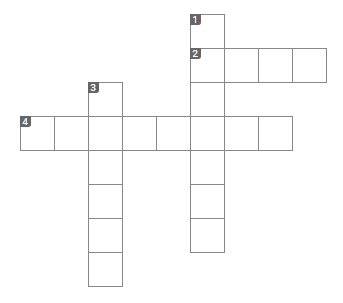 2. Спортивные игры и броски.Соедините вид спорта и вид броска.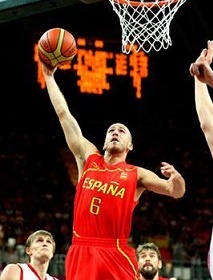 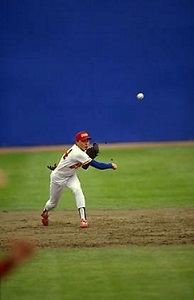 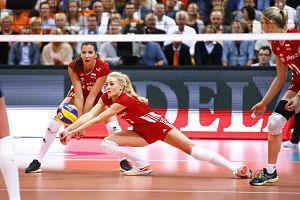 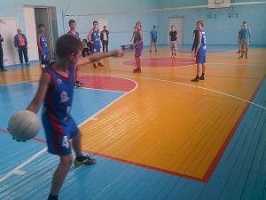 